PODER LEGISLATIVO MUNICIPAL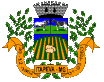  CÂMARA MUNICIPAL DE ITAPEVA – MGRua Otávio Lemes da Silva, n.º 152 – Centro – CEP 37655-000 – C.N.P.J.: 19.053.594/0001-27Site: www.camaraitapeva.mg.gov.br – e-mail: camara@camaraitapeva.mg.gov.br ATA DA SESSÃO TOMADA DE PREÇOS Nº 002/2022Às 09hs. do dia 31 de maio de 2022,  na sede da Câmara Municipal de Itapeva – MG, sita à Rua Otávio Lemes da Silva, n.º152, Centro, Itapeva –MG, presentes os servidores Cláudio Bueno, Lizandra Lima e Mônica Aparecida de Almeida, membros da Comissão Permanente de Licitação, legalmente nomeados pela Portaria nº 08, de 30 de março de 2022, deu-se início aos trabalhos de abertura e julgamento da Tomada de Preços em epígrafe cujo objeto é  a contratação de empresa de engenharia para execução de serviços de construção da nova sede da Câmara Municipal de Itapeva –MG, com fornecimento de mão de obra e materiais.Iniciada a sessão, constatou-se as seguintes interessadas:  1) ENGENERI CONSTRUÇÕES E COMÉRCIO EIRELI, CNPJ 54.953.443/0001-26, sem representante presente na sessão de licitação; 2) CONSTEM COMÉRCIO CONSTRUÇÕES E SERVIÇOS EIRELI – ME, CNPJ 20.928.455/0001-89, representada pelo Sr. ANDRÉ DE SOUZA BERNARDES, portador do RG nº 7.509.852/SSP/SP; CPF 064.964.308-96, que apresentou os documentos de credenciamento que atendem os requisitos do edital.Prosseguindo os trabalhos, os  envelopes  contendo  a  proposta  e  os  documentos  foram  recebidos  e  vistados pelos  membros  da  Comissão  e  pelo  representante  presente.  Em seguida, foram abertos os envelopes contendo os documentos de habilitação, para verificação da conformidade com o edital.  Após análise da documentação apresentada, a empresa CONSTEM COMÉRCIO CONSTRUÇÕES E SERVIÇOS EIRELI –ME, CNPJ 20.928.455/0001-89, foi habilitada, uma vez que os documentos atendem todos os requisitos do edital. A empresa ENGENERI CONSTRUÇÕES E COMÉRCIO EIRELI, CNPJ 54.953.443/0001-26, foi inabilitada, face as seguintes irregularidades: a) não apresentou o documento de prova de regularidade com a Fazenda Federal (item 10.2, “c” do edital); b) Certificado de Regularidade com o FGTS vencido em 28.05.2022 (item 10.2, “d” do edital);  c) atestados de capacidade técnica profissional é referente a engenheiro que não possui vínculo comprovado com a licitante (item 10.3, “b” do edital); d) Atestado de capacidade técnica operacional não foi apresentado (item 10.3, “c” do edital); e) Relação de aparelhamento e do pessoal técnico não foi apresentado (item 10.3, alínea “d”;  do edital) f) demonstração de boa situação financeira não apresentado (item 10.4, alínea “c”).Questionado acerca do licitante presente sobre o interesse na interposição de recurso da fase de habilitação, este manifestou sua renúncia ao prazo recursal. Tendo em vista que não havia representante da empresa ENGENERI CONSTRUÇÕES E COMÉRCIO EIRELI presente na reunião, a Comissão de Licitação entrou em contato telefônico com a mesma (11.2669.5592, senhor Rubens), informando sobre o resultado da fase de habilitação e dos motivos que a mesma foi inabilitada, sendo que a mesma disse que iria renunciar ao prazo recursal, haja vista que a falta de documentos é irregularidade insanável. Assim, a referida empresa enviou, através do e-mail rubens@engeneri.com.br termo de renúncia do prazo recursal. Prosseguindo com os trabalhos, foi aberto o envelope de proposta de preços da empresa habilitada (CONSTEM COMÉRCIO CONSTRUÇÕES E SERVIÇOS EIRELI –ME, CNPJ 20.928.455/0001-89), sendo verificada a regularidade dos documentos. O preço global apresentado pela referida empresa foi de R$ 1.520.126,62 (um milhão quinhentos e vinte mil cento e vinte e seis reais e sessenta e dois centavos). Não havendo interesse recursal, foi declarada vencedora do certame a empresa  CONSTEM COMÉRCIO CONSTRUÇÕES E SERVIÇOS EIRELI –ME, CNPJ 20.928.455/0001-89, pelo preço global de R$ 1.520.126,62 (um milhão quinhentos e vinte mil cento e vinte e seis reais e sessenta e dois centavos). Nada mais havendo, as 11h49min. foi declarada encerrada a reunião e lavrada a presente ata, que vai assinada por todos presentes.CLAUDIO BUENOPresidente da CPLLIZANDRA LIMAMembro da CPLMÔNICA APARECIDA DE ALMEIDAMembro da CPLCONSTEM COMÉRCIO CONSTRUÇÕES E SERVIÇOS EIRELI – MECNPJ 20.928.455/0001-89ANDRÉ DE SOUZA BERNARDESCPF 064.964.308-96